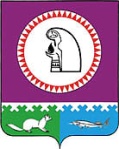 Об утверждении Регламента проведенияобзоров расходов бюджета муниципальногообразования Октябрьский район  В соответствии с постановлением администрации Октябрьского района                        от 25.11.2019 № 2499 «О Порядке проведения обзоров расходов бюджета муниципального образования Октябрьский район и внесении изменений в постановление администрации Октябрьского района от 03.09.2014 № 3168»:      	  1. Утвердить прилагаемый Регламент проведения обзоров расходов бюджета муниципального образования Октябрьский район.      	  2. Настоящий приказ вступает в силу с момента подписания.     3. Контроль за выполнением приказа оставляю за собой.Заместитель главы Октябрьского районапо экономике, финансам, председательКомитета по управлению муниципальными финансами 	                                                                                                           Н.Г. Куклина                                                                                                                                                            Приложение                                              к приказу Комитета по управлению                                                              муниципальными финансами                                           администрации Октябрьского района                       от « ___ »  _______ 2020 г. №  ___	Регламент проведения обзора расходов бюджета муниципального образования Октябрьский район1. Общие положения1.1. Регламент проведения обзора расходов бюджета муниципального образования Октябрьский район (далее – Регламент, обзор расходов) определяет общие требования к характеристикам, правилам и процедурам при организации и проведении обзора расходов в соответствии с Концепцией повышения эффективности бюджетных расходов в 2019-2024 годах, утвержденной распоряжением Правительства Российской Федерации от 31.01.2019  № 117-р, постановлением администрации Октябрьского района от 25.11.2019 № 2499 «О Порядке проведения обзоров расходов бюджета муниципального образования Октябрьский район и внесении изменений в постановление администрации Октябрьского района от 03.09.2014 № 3168»  (далее – порядок проведения обзора расходов, бюджет района, Октябрьский район).1.2. Задачами Регламента являются:определение состава информации и требований к информации, необходимой для проведения обзора расходов по конкретному объекту обзора расходов;установление правил и процедур организации и проведения обзора расходов;формирование промежуточных результатов обзора расходов.Регламент предназначен для использования рабочими группами при организации и проведении обзора расходов в соответствии с пунктом 9 раздела III порядка проведения обзора расходов. 1.4. В целях качественной подготовки, проведения, оформления результатов обзора расходов, руководитель рабочей группы, ответственный за его проведение, в пределах полномочий, установленных положением о рабочей группе, утвержденным  Комитетом по управлению муниципальными финансами администрации Октябрьского района, взаимодействуют с должностными лицами структурных подразделений администрации Октябрьского района, администрирующих бюджетные ассигнования объектов обзора расходов.1.5. Формирование рабочей группы осуществляется с учетом уровня профессиональных знаний, навыков и опыта работы членов рабочей группы для обеспечения качественного проведения обзора расходов. К участию проведения обзора расходов могут привлекаться внешние эксперты.1.6. В ходе проведения обзора расходов формируется рабочая документация. К рабочей документации относятся документы и иные материалы, а также справки, расчеты, аналитические записки, подготовленные членами рабочей группы, являющиеся обоснованием результатов обзора расходов. 2. Организация и проведение обзора расходов2.1. Проведение обзора расходов включает три этапа: подготовительный, основной и заключительный.                                   2.2. Подготовительный этап2.2.1. На подготовительном этапе осуществляется предварительное изучение предмета и объекта обзора расходов для определения состава информации, необходимой для проведения обзора расходов, а также для выбора и разработки критериев оценки эффективности использования средств бюджета района. Определяется методика проведения обзора расходов. Утверждается план работы рабочей группы и график проведения обзора расходов. 2.2.2. В процессе предварительного изучения определяются:цели и вопросы обзора расходов;состав информации, необходимой для проведения обзора расходов;методика проведения обзора расходов по конкретному объекту обзора расходов;критерии оценки эффективности использования средств бюджета района.2.2.3. В процессе предварительного изучения осуществляется сбор и проводится анализ информации в части организации, процессов и результатов использования средств бюджета района, анализируются существующие риски неэффективного использования бюджетных средств, проводятся при необходимости консультации с внешними экспертами.Члены рабочей группы определяют актуальность целей и вопросов обзора расходов, а также критериев оценки эффективности использования средств бюджета района.2.2.4. Определение целей и вопросов обзора расходов осуществляется исходя из масштаба объекта обзора расходов, объема используемых средств бюджета района, а также с учетом проблем, существующих в сфере направления средств бюджета района. Для проведения обзора расходов должно быть определено несколько целей. Формулировки целей должны указывать на какие основные вопросы, относящиеся к оценке эффективности использования средств бюджета района, ответит его проведение.Цели обзора расходов определяются исходя из содержания целей и задач проверяемой сферы использования средств бюджета района, а также запланированных результатов их достижения и выполнения.2.2.5. Вопросы обзора расходов определяются по каждой цели и должны ей соответствовать. Перечень и содержание вопросов должны отвечать достижению результата проведения обзора расходов.Количество вопросов по каждой цели должно быть не более 10, они должны быть существенными для определения эффективности использования средств бюджета района.2.2.6. Критерии оценки эффективности использования средств бюджета района (далее - критерии оценки эффективности) представляют собой качественные и количественные характеристики организации, процессов, результатов использования средств бюджета района.Критерии оценки эффективности разрабатываются для каждой установленной цели обзора расходов и должны ей соответствовать.Выбор критериев оценки эффективности осуществляется после определения целей обзора расходов в процессе предварительного изучения организации, процессов и результатов использования средств бюджета района на основе анализа законодательных и иных нормативных правовых актов Российской Федерации, автономного округа, органов местного самоуправления, документов, относящихся к организации, процессам, результатам использования средств бюджета района. Критерии оценки эффективности должны быть объективными, четкими, сравнимыми и достаточными.Для объективности оценки эффективности использования средств бюджета района может использоваться совокупность критериев, имеющих количественные, качественные, относительные и динамические значения.Количественные значения критериев выражаются в натуральных и стоимостных показателях, характеризующих достигнутые результаты обзора расходов.Качественные значения критериев включают характеристики различных аспектов организации деятельности структурных подразделений администрации Октябрьского района по использованию средств бюджета района.Относительные значения критериев выражаются в соотношениях между различными результатами достигнутыми в сфере использования средств бюджета района и характеризуют их состояние.Динамические значения критериев отражают изменения как количественных так и относительных значений за определенные периоды.Количество критериев оценки эффективности в каждом обзоре расходов может быть различным в зависимости от особенностей организации, процессов и результатов использования средств бюджета района, а также деятельности структурных подразделений администрации Октябрьского района по их использованию.Руководитель рабочей группы, вправе принять решение о согласовании разработанных критериев оценки эффективности с структурными подразделениями администрации Октябрьского района, администрирующими бюджетные ассигнования, выбранные в качестве объектов обзора расходов.2.2.7. Рабочей группой определяются методики проведения обзора расходов применение которых зависит от особенностей соответствующего объекта обзора расходов.2.2.8. Эффективность использования средств бюджета района характеризуется соотношением результатов достижения целей и решения задач социально-экономического развития Октябрьского района с затратами бюджетных средств на их достижение, которое включает определение экономности и (или) результативности использования средств бюджета района.Экономность характеризуется достижением заданных результатов с использованием наименьшего объема средств бюджета.Определение экономности использования средств бюджета района осуществляется посредством сравнения способов достижения необходимых результатов.Для оценки экономности использования средств бюджета района необходимо установить возможности достижения заданных результатов наименее затратным способом и их более рационального использования для достижения поставленных целей на основе использования меньшего объема указанных ресурсов.Результативность характеризуется достижением наилучших результатов с использованием определенного объема средств бюджета района.Для оценки результативности использования средств бюджета района устанавливается возможность достижения наилучших результатов с использованием определенного объема ресурсов на указанные цели.В процессе определения результативности использования средств бюджета района проводится анализ достижения установленных муниципальными программами Октябрьского района целей социально-экономического развития и решения поставленных задач, на которые были использованы средства бюджета района.При проведении указанного анализа оценивается влияние различных факторов на достижение целей и решение задач социально-экономического развития Октябрьского района.Оценка эффективности средств бюджета района может включать определение продуктивности их использования посредством установления использованного объема ресурсов в расчете на единицу выполненной работы, оказанной услуги. В качестве основы для расчета продуктивности использования средств бюджета района в определенных сферах использования ресурсов могут применяться нормативы и показатели, используемые при планировании бюджетных ассигнований. 2.2.9. По результатам предварительного изучения целей и вопросов, состава информации и методик, необходимых для проведения обзора расходов, а также критериев оценки эффективности разрабатывается проект плана работы рабочей группы.После утверждения руководителем рабочей группы проекта плана осуществляется подготовка графика проведения обзора расходов.	2.3. Основной этап2.3.1. На основном этапе проводятся мероприятия в соответствии с планом работы рабочей группы и графиком проведения обзора расходов, в том числе непосредственно с представителями структурных подразделений администрации Октябрьского района, администрирующих бюджетные ассигнования бюджета района, в ходе которых осуществляется сбор фактических данных и информации, необходимых для составления промежуточных результатов обзоров расходов.2.3.2. Сбор фактических данных и информации осуществляется в соответствии с целями, вопросами обзора расходов и критериями оценки эффективности.Сбор фактических данных и информации осуществляется на основании письменных и устных запросов. Предоставление фактических данных и информации в соответствии с запросами осуществляется на бумажных носителях или в электронном виде.2.3.3. Поступившая информация анализируется членами рабочей группы с использованием методов сравнения с эталоном, сравнительного анализа, факторного анализа, анализа данных, в том числе измерений, расчетов и анализа финансовых и экономических показателей.Метод сравнения с эталоном применяется для изучения фактических данных и заключается в их сравнении с эталоном. Под эталоном в настоящем Регламенте понимается наиболее передовые и эффективные процессы, подходы и методы работы, используемые в деятельности структурных подразделений администрации Октябрьского района, муниципальных учреждениях и  организациях, с наилучшими результатами использования средств бюджета района, выявленными по результатам ранее проведенных обзоров расходов. Метод сравнения с эталоном используется в случаях, когда необходимо выявить дополнительные возможности для повышения эффективности использования средств бюджета района.Сравнительный анализ применяется в целях сравнения достигнутых результатов использования средств бюджета района с определенными целями и задачами в сопоставлении с альтернативными вариантами достижения целей и решения задач.Факторный анализ применяется при проведении оценки влияния факторов, оказывающих воздействие на результаты использования средств бюджета района.Анализ данных представляет собой метод изучения фактических данных и информации путем соотношения использованных средств бюджета района с достигнутыми результатами, в том числе с учетом наилучших результатов использования указанных ресурсов, достигнутых аналогичными организациями и учреждениями (в случае наличия фактических данных и информации).2.3.4. В процессе сбора фактических данных и информации оценивается их достаточность для обеспечения достижения поставленной цели обзора расходов.2.3.5. В случае получения в ходе проведения обзора расходов фактических данных или выявления проблемы, которые не могут быть оценены с учетом утвержденных критериев оценки эффективности, члены рабочей группы проводят дополнительное изучение вопроса, в процессе которого:определяют, имеют эти данные случайный характер, или они свидетельствуют о наличии общей либо системной проблемы в проверяемой сфере;оценивают фактическое или возможное влияние данной проблемы на результаты использования средств бюджета района в проверяемой сфере;устанавливают причины проблемы для подготовки соответствующих рекомендаций по ее устранению.На основе анализа полученного дополнительного материала определяются характер, значимость и причины выявленных проблем, которые формулируются в выводах по результатам обзора расходов.2.4. Заключительный этап2.4.1. На заключительном этапе подготавливаются промежуточные результаты обзоров расходов.Результаты обзора расходов должны отражаться в соответствии с поставленными целями.На основе результатов проведенного обзора расходов формулируются соответствующие выводы по каждой цели обзора расходов, которые должны:включать общую оценку эффективности использования средств бюджета района исходя из целей обзора расходов, варианты экономии бюджетных средств по объекту обзора расходов;содержать характеристику и отражать отклонения в процессах, фактических результатах использования средств бюджета района в проверяемой сфере или в деятельности структурных подразделений администрации Октябрьского района, администрирующих бюджетные ассигнования по их использованию от установленных критериев оценки эффективности;отражать причины, которые привели к неэффективному использованию средств бюджета района.Выводы формируются на основе сравнения фактических данных о результатах использования средств бюджета района, полученных в процессе обзора расходов, с установленными критериями оценки эффективности.2.4.2. Если в ходе обзора расходов установлено, что достигнутые результаты являются неэффективными, не соответствуют критериям оценки эффективности, члены рабочей группы выявляют конкретные причины, приводящие к неэффективному использованию средств бюджета и определяют наличие резервов для получения более высоких результатов, представив соответствующие предложения по повышению эффективности использования средств бюджета района.2.4.3. В промежуточных результатах обзоров расходов отражается также положительная практика, использование которой способствует повышению эффективности использования средств бюджета района и которая может быть распространена на иные аналогичные расходы бюджета района.2.4.4. Промежуточные результаты обзоров расходов утверждаются решением рабочей группы, подписываются руководителем рабочей группы и направляются в Комитет по управлению муниципальными финансами администрации Октябрьского района в сроки установленные пунктом 12 порядка проведения обзора расходов.Администрация Октябрьского районаКОМИТЕТ ПО УПРАВЛЕНИЮ МУНИЦИПАЛЬНЫМИ ФИНАНСАМИ                                                      ПРИКАЗАдминистрация Октябрьского районаКОМИТЕТ ПО УПРАВЛЕНИЮ МУНИЦИПАЛЬНЫМИ ФИНАНСАМИ                                                      ПРИКАЗАдминистрация Октябрьского районаКОМИТЕТ ПО УПРАВЛЕНИЮ МУНИЦИПАЛЬНЫМИ ФИНАНСАМИ                                                      ПРИКАЗ« ____ » _________  2020 г.                                                                       № ____ 